 1.  Check service information for the recommended items to check when diagnosing hard   	     shifting concerns.  Check all that are mentioned.  		 External linkage concerns		 Internal shift forks/levers		 Incorrect fluid		 Other (describe) ______________________________________________			_________________________________________________________ 2.  Check service information for the recommended items to check when diagnosing 	     jumping out of gear concerns.  Check all that are mentioned.		 Worn/damaged synchronizer		 Excessive end play		 Worn shift forks/levers		 Other (describe) ______________________________________________			_________________________________________________________ 3.  Based on the inspection of the recommended components, what is the needed action?		________________________________________________________________		________________________________________________________________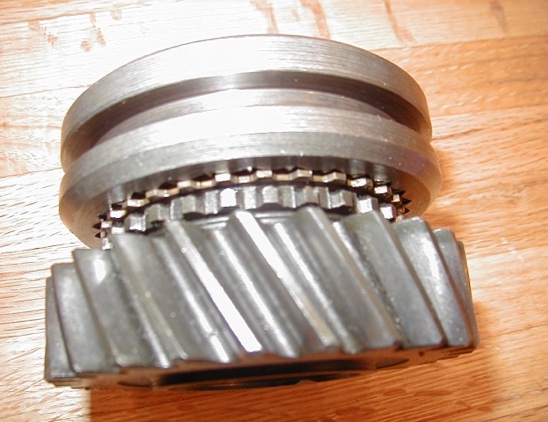 